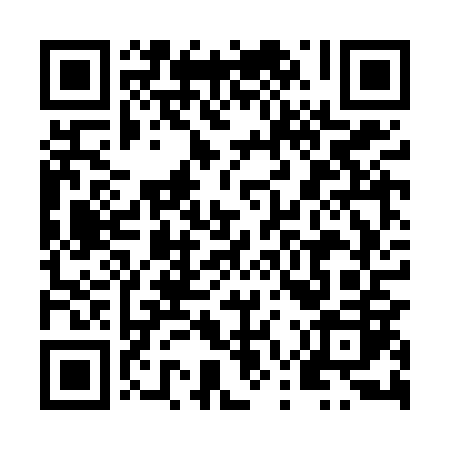 Ramadan times for Konopki Male, PolandMon 11 Mar 2024 - Wed 10 Apr 2024High Latitude Method: Angle Based RulePrayer Calculation Method: Muslim World LeagueAsar Calculation Method: HanafiPrayer times provided by https://www.salahtimes.comDateDayFajrSuhurSunriseDhuhrAsrIftarMaghribIsha11Mon3:583:585:5611:423:315:295:297:2112Tue3:553:555:5311:423:325:315:317:2313Wed3:523:525:5111:423:345:335:337:2514Thu3:503:505:4911:413:365:355:357:2715Fri3:473:475:4611:413:375:375:377:2916Sat3:443:445:4411:413:395:395:397:3117Sun3:413:415:4111:403:405:415:417:3318Mon3:393:395:3911:403:425:435:437:3619Tue3:363:365:3611:403:435:445:447:3820Wed3:333:335:3411:403:455:465:467:4021Thu3:303:305:3111:393:465:485:487:4222Fri3:273:275:2911:393:485:505:507:4423Sat3:243:245:2611:393:495:525:527:4724Sun3:213:215:2411:383:515:545:547:4925Mon3:193:195:2211:383:525:565:567:5126Tue3:163:165:1911:383:545:585:587:5427Wed3:133:135:1711:373:555:595:597:5628Thu3:103:105:1411:373:566:016:017:5829Fri3:063:065:1211:373:586:036:038:0130Sat3:033:035:0911:373:596:056:058:0331Sun4:004:006:0712:365:017:077:079:061Mon3:573:576:0412:365:027:097:099:082Tue3:543:546:0212:365:037:117:119:113Wed3:513:515:5912:355:057:127:129:134Thu3:483:485:5712:355:067:147:149:165Fri3:443:445:5512:355:077:167:169:186Sat3:413:415:5212:355:097:187:189:217Sun3:383:385:5012:345:107:207:209:238Mon3:343:345:4712:345:117:227:229:269Tue3:313:315:4512:345:137:247:249:2910Wed3:283:285:4312:335:147:257:259:32